序号名 称登记证号业务主管单位最新换证时间1中国《文心雕龙》学会3876教育部2004/11/92中国兵工学会3563中国科学技术协会2004/7/263中国草学会3751中国科学技术协会2002/9/134中国朝鲜民族史学会4430国家民族事务委员会2000/7/215中国地理学会3006中国科学技术协会2004/8/36中国地球物理学会3106中国科学技术协会2004/6/307中国对外经济贸易统计学会3570商务部2004/3/178中国工艺美术学会3536中国科学技术协会2006/7/39中国古代文学理论学会4391教育部2005/5/1710中国惯性技术学会3545中国科学技术协会2006/6/2211中国海洋湖沼学会3335中国科学技术协会2004/8/412中国电影剪辑学会3229国家广播电影电视总局2004/4/613中国电影美术学会3785国家广播电影电视总局2004/12/2714中国感光学会3103中国科学技术协会2006/7/1115中国国际金融学会3760中国人民银行2005/3/2816中国国有资产管理学会3391财政部2005/2/117中国航海学会3547中国科学技术协会2005/1/2018中国合作经济学会3769农业部2005/11/1419中国华侨历史学会3762中华全国归国华侨联合会2004/3/3120中国华侨摄影学会3763中华全国归国华侨联合会2005/3/1821中国化学会3562中国科学技术协会22欧美同学会3002中共中央统战部1999/3/2423全国汉语方言学会3943中国社会科学院2005/1/1724中国地质矿产经济学会4241国土资源部2005/5/3125中国对外经济贸易会计学会4095商务部2005/2/2426中国工商行政管理学会4607国家工商行政管理总局2006/7/627中国古陶瓷学会4190国家文物局2004/11/2928中国国土经济学会4355中国科学技术协会2006/6/2029中国会计学会3638财政部2005/6/2930中国经济思想史学会3983中国社会科学院2005/8/2931中国科学技术史学会4356中国科学技术协会2005/5/3132中国空间法学会4661国防科学技术工业委员会2005/5/3133中国空气动力学会4066中国科学技术协会2005/5/934中国昆虫学会3753中国科学技术协会2005/4/835中国拉丁美洲学会3582中国社会科学院2004/3/1036中国劳动教养学会4655司法部2004/3/2237黄埔军校同学会3003中共中央统战部1999/3/2438中国测绘学会3537中国科学技术协会2004/4/2339中国茶禅学会4369国务院宗教事务局2005/8/340中国电工技术学会4349中国科学技术协会2004/12/2041中国电影文学学会3784国家广播电影电视总局2005/3/1742中国电源学会3381中国科学技术协会2005/12/2343中国动物学会3011中国科学技术协会2004/10/1144中国毒理学会3758中国科学技术协会2005/12/1345中国复合材料学会3382中国科学技术协会1999/10/1546中国工业合作经济学会3797国务院国有资产监督管理委员会2005/7/747中国硅酸盐学会3741中国科学技术协会2005/3/148中国国防科学技术信息学会4093中国人民解放军总装备部政治部2005/4/2849中国国际经济关系学会4051中国人民银行2005/5/2650中国国际贸易学会3226商务部1999/8/451中国汉画学会3840文化部2005/5/1152中国建设劳动学会3370建设部2006/3/2453中国报告文学学会4523中国作家协会2005/5/954中国地质学会3540中国科学技术协会2006/5/1755中国电影评论学会3702国家广播电影电视总局2004/5/1956中国雕塑学会3821文化部2005/4/157中国动力工程学会4344中国科学技术协会2005/5/1158中国纺织工程学会3312中国科学技术协会2004/3/1159中国风景园林学会4518中国科学技术协会2006/2/1060中国高等院校影视学会3783国家广播电影电视总局2005/5/1061中国工业与应用数学学会3482科学技术部2004/5/2162长江海商法学会3985司法部2005/5/2663长江技术经济学会4306科技部2005/3/3164中国编辑学会3713新闻出版总署2006/5/1765中国朝鲜语学会4431国家民族事务委员会2006/3/2366中国儿童歌舞学会3851文化部2005/11/1467中国法律史学会3576中国社会科学院2004/6/2568中国工程图学学会3134中国科学技术协会2004/5/1869中国光学学会3539中国科学技术协会2005/3/2370中国红楼梦学会4250文化部2005/5/2771中国环境科学学会3119中国科学技术协会2004/3/1172中国家庭教育学会3316中华全国妇女联合会2005/7/1573中国教育审计学会3867教育部2004/12/374中国解剖学会3220中国科学技术协会2006/3/1075中国近代文学学会3971中国社会科学院2005/5/3176中国经济史学会3947中国社会科学院2005/7/577中国晶体学会3386中国科学技术协会2005/3/778中国军事教育学会4092中国人民解放军总参谋部政治部2006/3/1779中国科学社会主义学会3864中共中央党校2005/11/1580中国颗粒学会3532中国科学技术协会2004/4/2281中国蚕学会3337中国科学技术协会2004/3/3082中国电机工程学会3557中国科学技术协会1999/12/2983中国动画学会3077国家广播电影电视总局2004/4/684中国法医学会4573中国科学技术协会2004/3/985中国工程热物理学会3754中国科学技术协会2005/7/586中国环境诱变剂学会3114中国科学技术协会2004/4/1987中国机械工程学会4347中国科学技术协会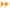 88中国计量测试学会3559中国科学技术协会1999/12/2989中国监狱学会4325司法部2005/10/2490中国建设会计学会4212建设部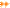 91东北三省中国经济史学会3870教育部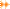 92中国纺织服装教育学会3922教育部2005/2/393全国日本经济学会4567中国社会科学院94中国电子劳动学会4204信息产业部2005/3/2295中国腐蚀与防护学会4074中国科学技术协会96中国国际关系学会3938外交部2006/5/1897中国国际战略学会4088中国人民解放军总参谋部政治部98中国机械电子兵器船舶工业档案学会3375国务院国有资产监督管理委员会2004/8/299中国机械工业审计学会4409国务院国有资产监督管理委员会100中国监察学会3473监察部2004/5/12101中国建材数量经济监理学会4198国务院国有资产监督管理委员会2005/2/24102中国建筑学会3546中国科学技术协会2004/12/27103中国教育会计学会4616教育部2006/6/13104中国微米纳米技术学会4777教育部105中国教育发展战略学会4778教育部2005/11/17106世界医学气功学会4685国家中医药管理局2004/6/9107中国茶叶学会3109中国科学技术协会108中国长城学会4502国家文物局2005/10/17109中国大众文学学会3990中国作家协会2005/1/18110中国地震学会3747中国科学技术协会2005/3/11111中国电影表演艺术学会3786国家广播电影电视总局2005/4/4112中国高等教育学会3892教育部2005/1/25113中国供销合作经济学会3426中华全国供销合作总社2004/4/12114中国海洋法学会3243司法部2004/3/26115中国航空学会3010中国科学技术协会2006/3/10116中国核工业档案学会4649国防科学技术工业委员会2001/9/16117中国核工业教育学会3931教育部2005/3/21118中国宏观经济学会3698国家发展和改革委员会2004/3/12119中国化工学会3756中国科学技术协会2005/1/18120中国保险学会3566中国保险监督管理委员会2004/11/11121中国电影电视技术学会3151中国科学技术协会1999/5/12122中国电子学会4079中国科学技术协会2005/3/31123中国敦煌吐鲁番学会4631教育部2004/5/19124中国柑桔学会3782农业部2005/6/27125中国古生物学会3115中国科学技术协会2004/3/15126中国国际法学会4588外交部2005/6/17127中国核学会3138中国科学技术协会2004/4/6128中国近现代史史料学学会4294教育部2005/8/22129中国抗日战争史学会3584中国社会科学院2005/6/16130中国科技新闻学会3338中国科学技术协会2004/3/24131中国科学技术法学会4515司法部2005/12/28132中国科学技术期刊编辑学会3525中国科学技术协会2004/3/22133中国科学技术情报学会3020中国科学技术协会2005/1/31134中国空间科学学会3541中国科学技术协会2005/2/1135中国矿物岩石地球化学学会3551中国科学技术协会2005/5/23136世界针灸学会联合会3623国家中医药管理局2004/7/20137世界中医药学会联合会4721国家中医药管理局2005/3/24138中国财政学会4160财政部2005/2/25139中国城市经济学会3232中国社会科学院2004/9/7140中国创造学会3739中国科学技术协会2004/12/30141中国档案学会3149中国科学技术协会2004/7/19142中国电子教育学会3901教育部2004/8/12143中国儿童音乐学会3852文化部2005/1/20144中国工程机械学会3746中国科学技术协会2005/6/10145中国工会会计学会4543中华全国总工会2006/4/24146中国管理科学学会3481科学技术部2005/3/11147中国国际经济合作学会3567商务部2006/7/11148中国航空教育学会4376教育部2004/10/9149全国美国经济学会4386教育部2005/4/12150中国壁画学会4745文化部2004/8/30151中国病理生理学会3105中国科学技术协会2004/3/18152中国超声医学工程学会3594科学技术部2004/5/19153中国城市规划学会4203建设部2005/3/15154中国城市金融学会3402中国人民银行2004/5/31155中国传记文学学会3789中国文学艺术界联合会2004/3/12156中国辞书学会3879教育部2004/5/12157中国俄罗斯东欧中亚学会3948中国社会科学院2005/10/25158中国都市人类学会4442国家民族事务委员会2006/7/3159中国房地产估价师与房地产经纪人学会3641建设部2004/7/12160中国根艺美术学会3326中国文学艺术界联合会2004/3/9161中国公路学会3019中国科学技术协会1999/3/24162中国国际共产主义运动史学会3254中共中央编译局2004/2/27163中国国际经济科技法律人才学会4368中国民用航空总局2005/7/12164中国海洋学会3007中国科学技术协会2004/3/10165全国马克思列宁主义经济学说史学会4394教育部2004/5/26166中国比较文学学会4574教育部2004/4/24167中国博物馆学会4193国家文物局2005/3/31168中国材料研究学会4076中国科学技术协会2005/6/6169中国电影音乐学会3076国家广播电影电视总局2004/4/6170中国儿童少年电影学会3701国家广播电影电视总局2004/11/11171中国工业经济学会3578中国社会科学院2006/4/14172中国古都学会4473教育部2004/5/12173中国海关学会3278海关总署2004/9/13174中国交通会计学会4227交通部2005/2/21175中国教育学会3905教育部2005/1/14176中国金融会计学会4562中国人民银行2004/8/23177中国金融学会4094中国人民银行2005/5/12178中国金属学会3135中国科学技术协会1999/5/12179中国军事科学学会4091中国人民解放军军事科学院政治部2004/9/1180中国菌物学会3385中国科学技术协会2004/10/12181中国康复医学会3147中国科学技术协会2004/3/29182中国外国文学学会3973中国社会科学院2005/6/13183中国微生物学会3118中国科学技术协会2004/3/24184中国微型小说学会4339中国作家协会2005/7/5185中国微循环学会3526中国科学技术协会2005/7/28186中国卫生法学会3244司法部2005/3/25187中国卫生经济学会4173卫生部2006/1/23188中国卫生信息学会4447卫生部2004/6/3189中国魏晋南北朝史学会4469中国社会科学院2005/7/26190中国文化管理学会3834文化部2005/11/24191中国文物学会4060国家文物局2005/1/20192中国文艺理论学会4392教育部2005/5/20193中国文字学会4289教育部2005/4/29194中国无神论学会3953中国社会科学院2005/5/10195中国武侠文学学会4459中国作家协会2005/7/27196中国舞台美术学会4258文化部2005/12/29197中国物理学会3008中国科学技术协会1999/3/24198中国物流学会3440国务院国有资产监督管理委员会1999/10/15199中国西南民族研究学会4556中国社会科学院1992/2/10200中国稀土学会3137中国科学技术协会1999/5/12201中国戏剧文学学会3836文化部2005/1/11202中国戏曲表演学会3832文化部2005/2/21203中国戏曲导演学会4247文化部2004/11/25204中国戏曲学会4267文化部2005/5/19205中国戏曲音乐学会4422文化部2005/5/31206中国系统仿真学会3533中国科学技术协会2004/3/18207中国系统工程学会3527中国科学技术协会2004/12/29208中国考古学会4783中国社会科学院2006/3/7209中国国际经济法学会4797司法部2006/7/19210中国劳动学会4207劳动和社会保障部2005/3/1211中国老年学学会4638民政部2005/8/29212中国李清照辛弃疾学会3896教育部2005/9/26213中国力学学会3333中国科学技术协会2004/3/12214中国历史唯物主义学会3937中国社会科学院2005/4/19215中国粮食经济学会3357国家粮食局2004/10/26216中国粮油学会3556中国科学技术协会2004/11/16217中国林牧渔业经济学会3982中国社会科学院2005/1/25218中国林学会3757中国科学技术协会2004/11/5219中国林业教育学会3908教育部2005/3/10220中国林业经济学会3639国家林业局2005/4/13221中国伦理学会3965中国社会科学院2005/12/23222中国逻辑学会3940中国社会科学院2005/3/9223中国马克思主义哲学史学会3573中国社会科学院2004/3/16224中国盲人按摩学会4453中国残疾人联合会2004/8/16225中国煤炭工业劳动保护科学技术学会3190国家安全生产监督管理局2004/4/21226中国煤炭学会3140中国科学技术协会2004/3/15227中国蒙古史学会3880教育部2004/6/29228中国蒙古文学学会4600中国社会科学院2005/2/1229中国蒙古语文学会4497国家民族事务委员会2005/10/12230中国免疫学会3222中国科学技术协会2004/11/5231中国民俗学会3929教育部2005/8/4232中国民族管弦乐学会3816文化部2005/1/20233中国民族理论学会3574中国社会科学院2004/7/14234中国民族史学会3968中国社会科学院2006/3/9235中国民族学学会3941中国社会科学院2004/7/14236中国民族医药学会4164国家中医药管理局2005/4/27237中国民族语言学会3977中国社会科学院2005/2/1238中国明史学会3949中国社会科学院2005/5/19239中国墨子学会3603教育部2004/6/16240中国木偶皮影艺术学会3818文化部2005/5/16241中国内燃机学会4345中国科学技术协会2005/8/9242中国南亚学会4566中国社会科学院2006/5/19243中国农村合作经济管理学会3684农业部2006/6/22244中国农村金融学会3403中国人民银行2004/5/26245中国农学会4073中国科学技术协会2004/3/23246中国农业工程学会3558中国科学技术协会2004/11/11247中国农业会计学会4532农业部2005/8/25248中国农业机械学会4346中国科学技术协会2005/12/22249中国农业经济学会3778农业部2005/1/4250中国农业历史学会3740中国科学技术协会2006/7/11251中国农业生物技术学会3419农业部2004/3/17252中国农业资源与区划学会3776农业部2005/7/5253中国农业科技管理研究会4141农业部2005/6/16254中国欧洲学会3571中国社会科学院2006/5/17255中国气象学会3311中国科学技术协会2004/9/6256中国汽车工程学会4348中国科学技术协会2005/5/31257中国钱币学会3401中国人民银行2005/5/25258中国轻工业史学会3795国务院国有资产监督管理委员会2000/1/20259中国轻音乐学会4256文化部2005/3/23260中国区域经济学会3234中国社会科学院2004/3/18261中国屈原学会4577教育部2006/4/26262中国群众文化学会4262文化部2005/5/11263中国热带作物学会3528中国科学技术协会2005/3/1264中国人工智能学会3583中国科学技术协会2005/4/29265中国人口学会4288国家人口和计划生育委员会2005/3/29266中国人类工效学学会3915教育部2004/4/15267中国人类学学会3903教育部2005/4/27268中国人生科学学会3920教育部2005/4/30269中国人像摄影学会3358国务院国有资产监督管理委员会1999/8/4270中国人学学会4673教育部2004/6/30271中国日本史学会3962中国社会科学院2006/3/24272中国散文诗学会4472中国作家协会2006/3/17273中国散文学会3339中国作家协会2004/3/10274中国扇子艺术学会4114中国文学艺术界联合会2006/8/2275中国商品学会4298教育部2005/1/24276中国商业会计学会4120国务院国有资产监督管理委员会2004/7/26277中国商业经济学会3442国务院国有资产监督管理委员会1999/10/15278中国商业史学会3441国务院国有资产监督管理委员会2005/9/9279中国商业统计学会3099国务院国有资产监督管理委员会2004/3/10280中国少年儿童造型艺术学会3837文化部2005/3/14281中国少年先锋队工作学会4049共青团中央委员会2005/3/21282中国少数民族声乐学会3848文化部2005/3/10283中国少数民族文学学会4471中国社会科学院2005/6/8284中国少数民族舞蹈学会3855文化部2005/3/11285中国少数民族戏剧学会3819文化部2005/3/10286中国少数民族音乐学会3820文化部2006/4/28287中国少数民族哲学及社会思想史学会4440国家民族事务委员会2000/7/21288中国少数民族作家学会3031中国作家协会1999/3/24289中国社会保险学会4681劳动和社会保障部2004/3/1290中国社会科学情报学会3975中国社会科学院2005/5/18291中国社会史学会4292教育部2005/2/1292中国社会心理学会3572中国社会科学院2004/5/28293中国社会学会4458中国社会科学院2006/2/17294中国社会主义文艺学会3835文化部2005/5/11295中国神剑文学艺术学会4489中国文学艺术界联合会2000/8/18296中国神经科学学会3530中国科学技术协会2004/4/1297中国审计学会4318审计署2005/3/10298中国生产力学会3272国家统计局2005/7/25299中国生理学会3535中国科学技术协会2005/3/23300中国生态经济学学会3236中国社会科学院2004/5/25301中国生态学学会3743中国科学技术协会2005/3/1302中国生物工程学会3384中国科学技术协会2005/10/20303中国生物化学与分子生物学会3759中国科学技术协会2006/6/22304中国生物物理学会3542中国科学技术协会2005/3/1305中国生物医学工程学会3009中国科学技术协会2004/5/14306中国声学学会3112中国科学技术协会2004/3/10307中国诗歌学会4341中国作家协会2005/6/6308中国诗经学会4378教育部2005/5/25309中国石化审计学会4317审计署2005/1/26310中国石油化工劳动学会4415国务院国有资产监督管理委员会2004/12/1311中国石油化工信息学会3214国务院国有资产监督管理委员会2004/3/11312中国石油教育学会3912教育部2004/3/23313中国石油学会3139中国科学技术协会2004/3/29314中国实验动物学会4080中国科学技术协会2005/3/14315中国食品科学技术学会3752中国科学技术协会2005/3/9316中国史学会3939中国社会科学院2004/10/19317中国世界电影学会4109国家广播电影电视总局2005/4/6318中国世界华文文学学会4683国务院侨务办公室2004/3/29319中国世界经济学会4464中国社会科学院2005/7/19320中国世界民族学会3945中国社会科学院2005/3/11321中国市场学会3586中国社会科学院2005/5/31322中国数量经济学会4316中国社会科学院2005/1/17323中国数学会3004中国科学技术协会2004/4/19324中国水产学会3755中国科学技术协会2004/4/13325中国水浒学会3872教育部2005/5/8326中国水力发电工程学会3742中国科学技术协会2005/6/9327中国水利电力医学科学技术学会3521卫生部2004/6/1328中国水利学会3387中国科学技术协会2004/3/31329中国水土保持学会4353中国科学技术协会2006/3/10330中国税务学会4323国家税务总局2004/4/12331中国说唱文艺学会4581中国文学艺术界联合会2001/3/19332中国俗文学学会3935教育部2005/4/15333中国索引学会4024中共中央编译局2004/4/12334中国太平洋学会3411国家海洋局2004/8/17335中国可再生能源学会3141中国科学技术协会2005/10/20336中国唐代文学学会3927教育部2005/6/14337中国唐史学会4466教育部2005/6/17338中国体视学学会3560中国科学技术协会2006/4/3339中国体育科学学会4451中国科学技术协会2006/7/11340中国铁道财务会计学会4546铁道部2004/10/9341中国天文学会3005中国科学技术协会2004/4/6342中国铁道学会3018中国科学技术协会1999/3/24343中国通信学会3552中国科学技术协会2004/3/11344中国统计教育学会3899教育部2005/4/18345中国统计学会3329国家统计局2004/3/8346中国投入产出学会4271国家统计局2006/7/11347中国投资学会3565中国人民银行2004/3/11348中国图书馆学会4082中国科学技术协会2004/6/30349中国图象图形学学会4614中国科学技术协会2001/7/4350中国土地学会3544中国科学技术协会2005/3/23351中国土木工程学会4075中国科学技术协会2005/3/9352中国土壤学会3152中国科学技术协会2005/5/27353中国细胞生物学学会3749中国科学技术协会2005/1/24354中国夏衍电影学会3709国家广播电影电视总局2004/4/6355中国先秦史学会4455中国社会科学院2005/7/20356中国现代史学会4188国家文物局2005/6/28357中国现代外国哲学学会4555中国社会科学院2004/3/11358中国现代文化学会3964中国社会科学院2005/6/10359中国小说学会4477中国作家协会2005/5/30360中国写作学会3930教育部2005/6/28361中国心理学会3012中国科学技术协会2004/3/23362中国新文学学会4525教育部2005/11/14363中国新闻摄影学会4031中华全国新闻工作者协会2005/2/21364中国新闻史学会4591教育部2004/7/13365中国信息经济学会4650教育部2004/3/18366中国行为法学会4397司法部2006/4/3367中国行政管理学会4240国务院办公厅2005/3/10368中国行政区划与地名学会4720民政部1998/10/6369中国性学会3365卫生部2004/3/10370中国畜牧兽医学会3531中国科学技术协会2004/5/18371中国学位与研究生教育学会4467教育部2005/6/17372中国亚非学会3956中国社会科学院2005/11/14373中国亚洲太平洋学会3955中国社会科学院2005/4/8374中国烟草学会3383中国科学技术协会2005/4/26375中国延安文艺学会4580文化部2006/3/19376中国岩石力学与工程学会3334中国科学技术协会2004/8/4377中国养蜂学会3779农业部2006/7/11378中国药理学会3111中国科学技术协会2004/8/19379中国药学会4078中国科学技术协会2005/1/21380中国医学气功学会4684国家中医药管理局2006/2/22381中国冶金教育学会3897教育部2005/1/6382中国医药会计学会3804国务院国有资产监督管理委员会2005/3/28383中国仪器仪表学会4343中国科学技术协会2005/2/4384中国遗传学会3221中国科学技术协会2005/11/24385中国艺术档案学会3827文化部2005/5/20386中国艺术摄影学会4266文化部2005/3/16387中国音乐文学学会3815文化部2005/4/25388中国殷商文化学会3587中国社会科学院2004/3/16389中国营养学会3110中国科学技术协会2005/1/4390中国楹联学会4116中国文学艺术界联合会2004/12/28391中国影视摄影师学会4569国家广播电影电视总局2004/4/6392中国油画学会3847文化部2005/5/20393中国有色金属学会3136中国科学技术协会1999/5/12394中国宇航学会3529中国科学技术协会2004/6/30395中国语文现代化学会3910教育部2005/3/10396中国语言学会3974中国社会科学院2005/1/17397中国园艺学会3145中国科学技术协会2006/4/26398中国运筹学会3116中国科学技术协会2005/1/4399中国原子能农学会3423农业部2005/7/19400中国圆明园学会4737文化部2004/6/25401中国韵文学会4295教育部2005/6/23402中国造船工程学会3745中国科学技术协会2005/3/11403中国造纸学会3549中国科学技术协会1999/12/29404中国沼气学会3363农业部2004/3/19405中国照明学会3538中国科学技术协会2004/4/5406中国哲学史学会3580中国社会科学院2005/4/26407中国针灸学会3104中国科学技术协会2004/3/15408中国真空学会3015中国科学技术协会2005/1/4409中国振动工程学会3378中国科学技术协会2004/8/6410中国政治学会3978中国社会科学院2005/4/7411中国职业技术教育学会3888教育部2005/4/18412中国植物保护学会3146中国科学技术协会1999/5/12413中国植物病理学会3524中国科学技术协会2004/7/26414中国植物生理学会3107中国科学技术协会2005/3/7415中国植物学会3561中国科学技术协会2004/5/18416中国植物营养与肥料学会3681农业部2004/7/19417中国制冷学会3014中国科学技术协会2004/10/19418中国治沙暨沙业学会3801国家林业局2005/4/18419中国中等艺术教育学会4257文化部2005/3/10420中国中东学会3957中国社会科学院421中国中共党史学会3415中共中央党史研究室2005/11/24422中国中日关系史学会3467中国社会科学院2004/3/15423中国中外关系史学会3588中国社会科学院2005/5/20424中国中外文艺理论学会3972中国社会科学院2005/5/26425中国中文信息学会3017中国科学技术协会2004/3/10426中国中西医结合学会3108中国科学技术协会2004/3/15427中国周易学会4293教育部2004/3/16428中国紫禁城学会3643国家文物局2006/6/22429中国自动化学会3016中国科学技术协会1999/3/24430中国自然资源学会4077中国科学技术协会2004/6/3431中国宗教学会3585中国社会科学院2004/4/1432中国作物学会3336中国科学技术协会2004/3/31433中华护理学会3203中国科学技术协会1999/5/12434中华孔子学会3934教育部2006/3/17435中华口腔医学会3024卫生部2004/3/9436中华美国学会3958中国社会科学院2005/4/20437中华人民共和国国史学会3589中国社会科学院2004/12/3438中华人民共和国外交史学会4584外交部2001/3/19439中华日本学会3960中国社会科学院2005/1/21440中华日本哲学会4575教育部2004/8/9441中华诗词学会4374中国作家协会2005/3/2442中华文学史料学学会3944中国社会科学院2004/3/22443中华医学会3001中国科学技术协会2005/6/29444中华预防医学会3148中国科学技术协会2005/10/20445中华中医药学会3555中国科学技术协会2005/4/5446中外语言文化比较学会4578教育部2005/6/28447中国艺术人类学学会4815劳动和社会保障部2007/3/26448中华美学学会3926中国社会科学院2005/5/25449中华曲艺学会3839文化部2005/1/20450中华全国外国哲学史学会4563中国社会科学院2004/3/11